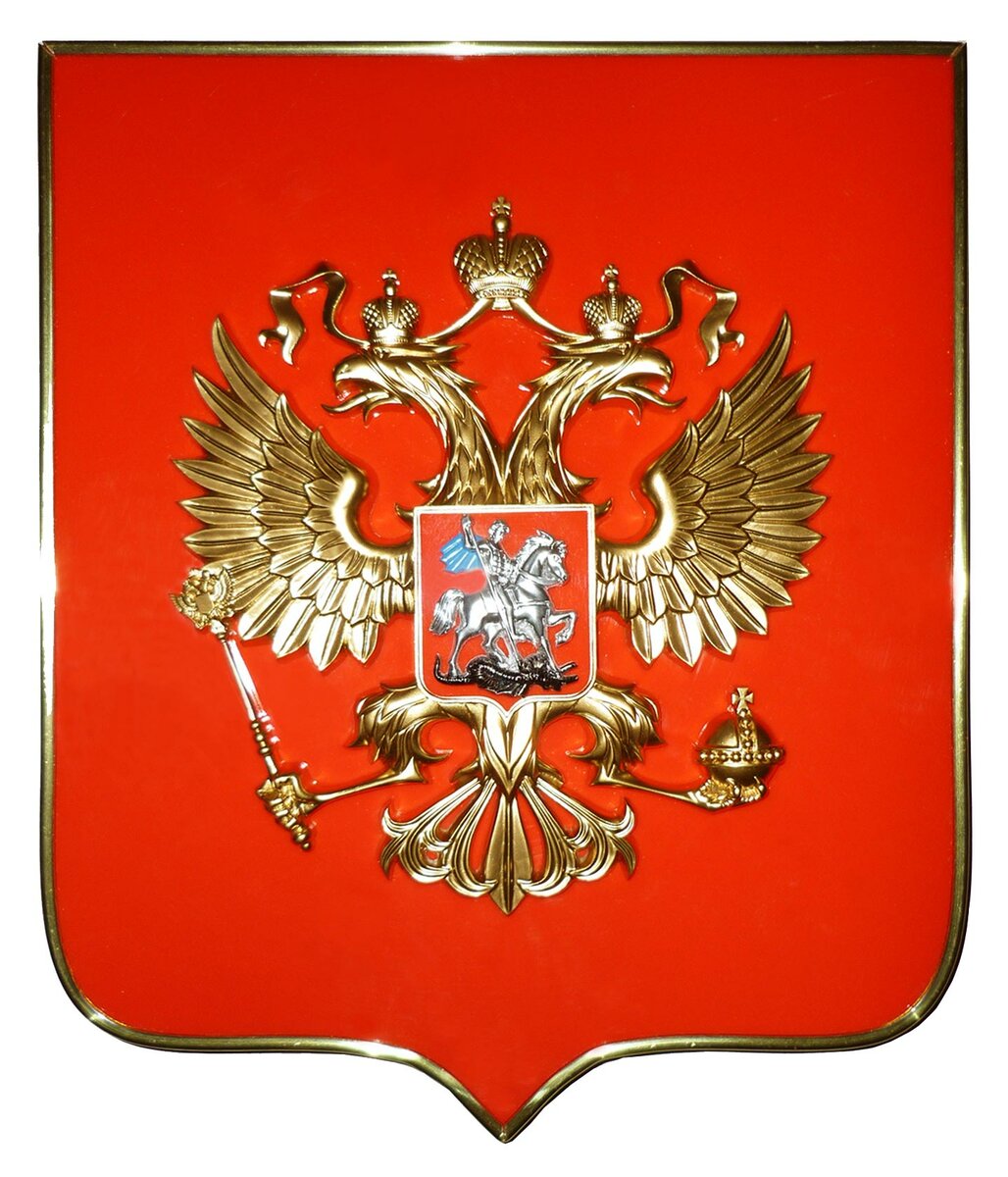 Государственный  герб Российской Федерации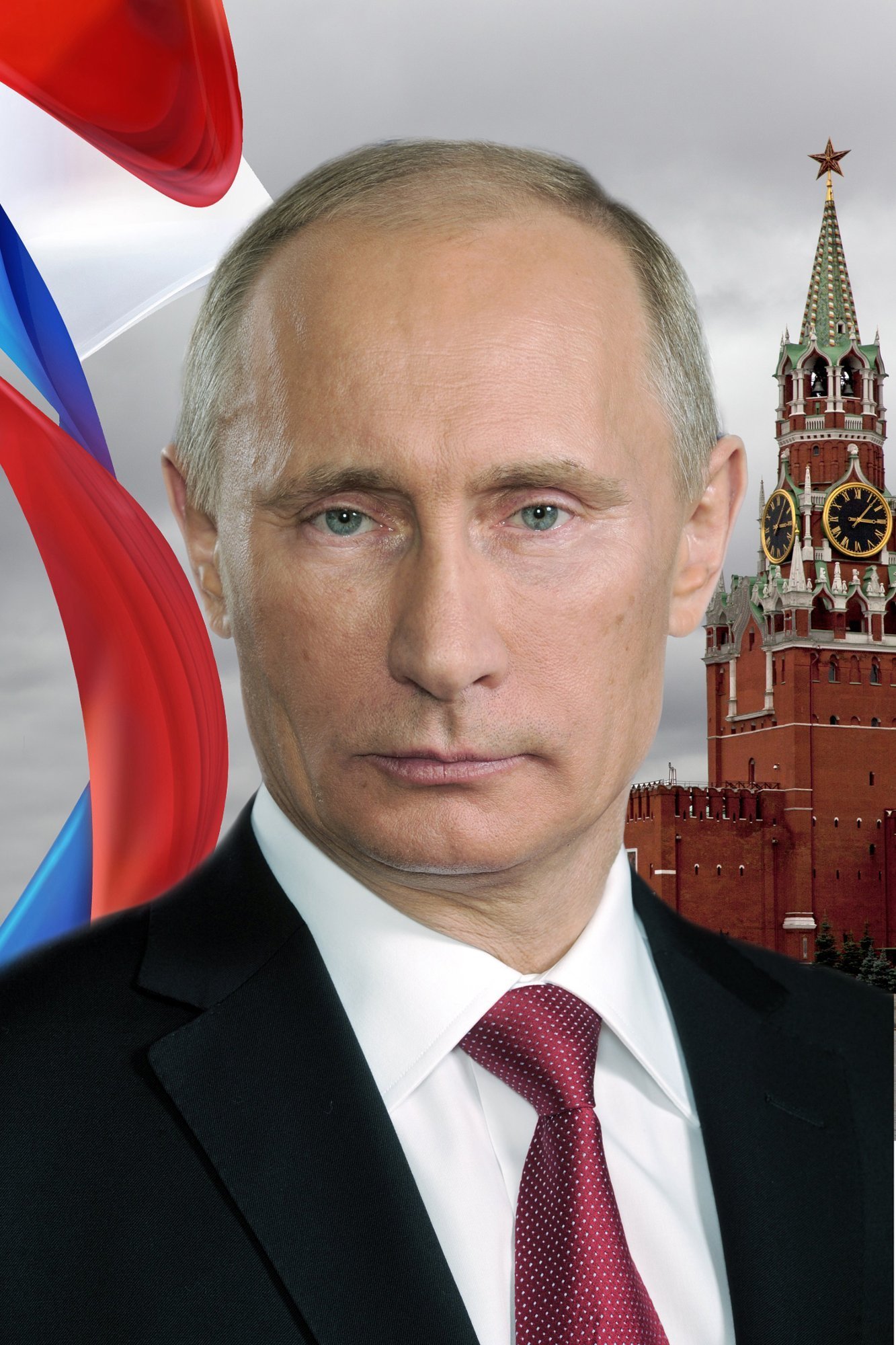 Президент Российской ФедерацииВладимир Владимирович Путин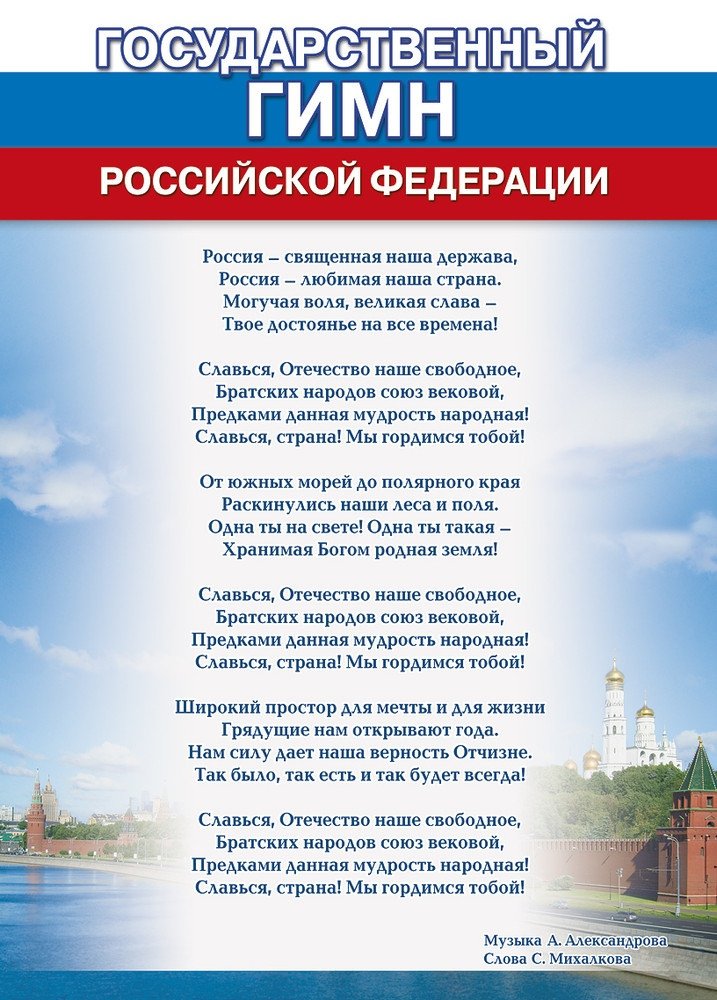 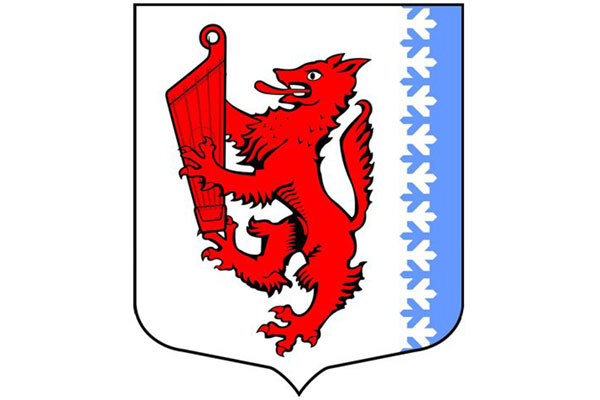 Герб Рощино